      Mikulášská nadílka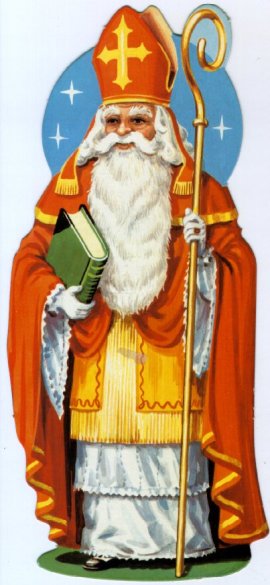 Kdy : Sobota 3. 12. 2022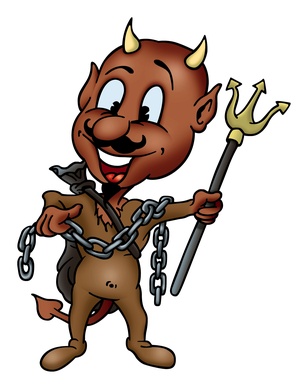 Začátek 15:00 hod.Kde:v sále KD Hrejkovice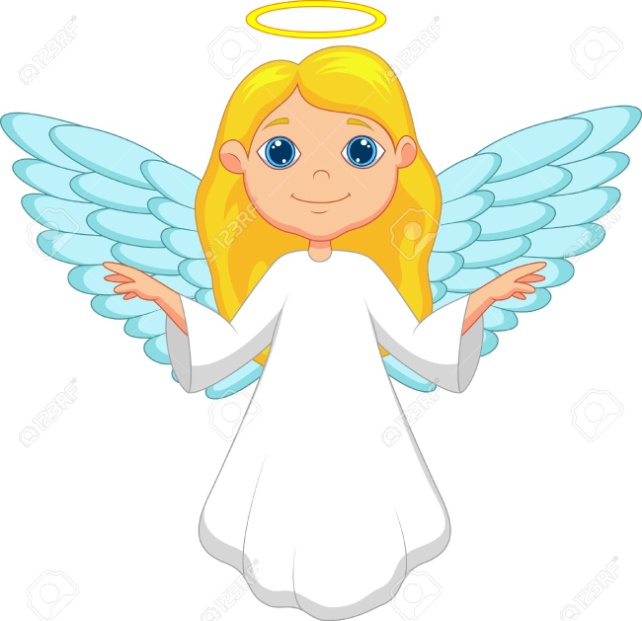 